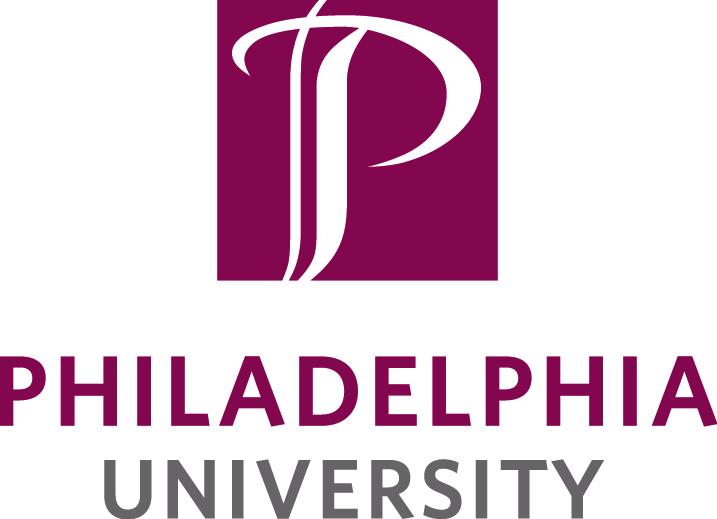 Young Alumni Achievement AwardNomination FormNomination Deadline: June 30, 2014Description of Award:’s Young Alumni Achievement was established in 2009 by the First 5 Council to honor and recognize the personal and professional achievements of a graduate of the last 10 years. Nominator Contact InformationName:	            		University affiliation:  Address: Email: 			Daytime Phone: Nominee Contact InformationName:     Class Year:		Major: Address:   Email:	   		Daytime Phone: Employer:   		Title:   Statement of SupportPlease provide a brief statement (1-2 pages) describing the achievements of the nominee that merits him/her for the Young Alumni Achievement Award.Please submit all materials by June 30, 2014, to:Philadelphia UniversityDevelopment & Alumni Relations Office4201 Henry AvenuePhiladelphia, PA 19144-5497Email: alumni@PhilaU.edu or Fax:215-951-2569Please note:  Awards will be presented during the Homecoming Dinner Dance.  We ask that award recipient be in attendance to accept their award.Young Alumni Achievement AwardNomination FormNominee: Statement of SupportPlease provide a brief statement (1-2 pages) describing the achievements of the nominee that merits him/her for the Young Alumni Achievement Award.